Note: The following appendix [from the rehearing Order in Docket No. RM19-15-001] will not appear in the Code of Federal Regulations or the Federal Register. Appendix BREVISED FORM NO. 556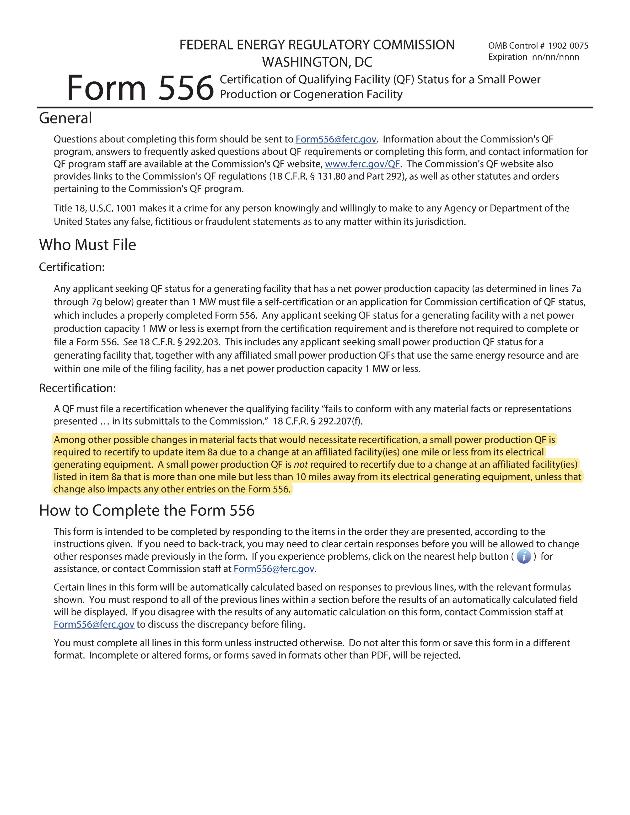 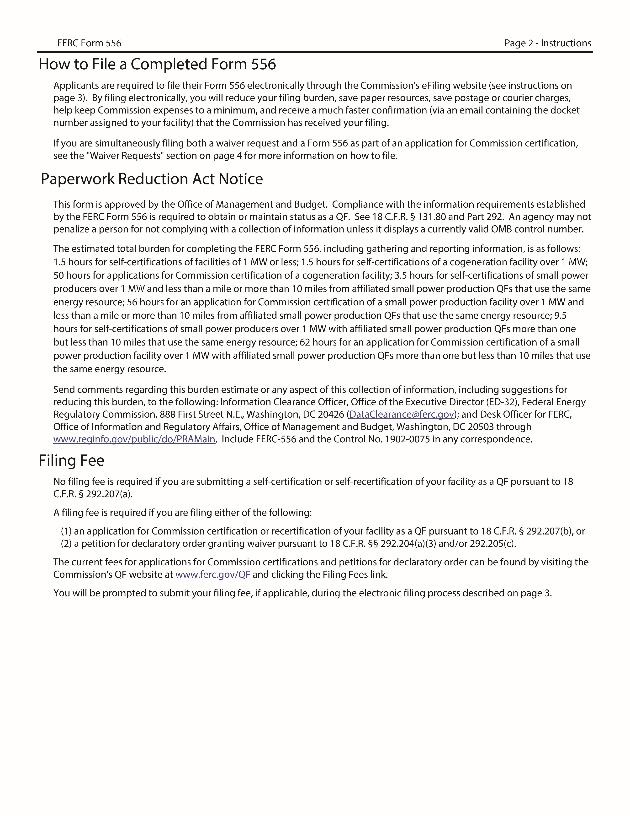 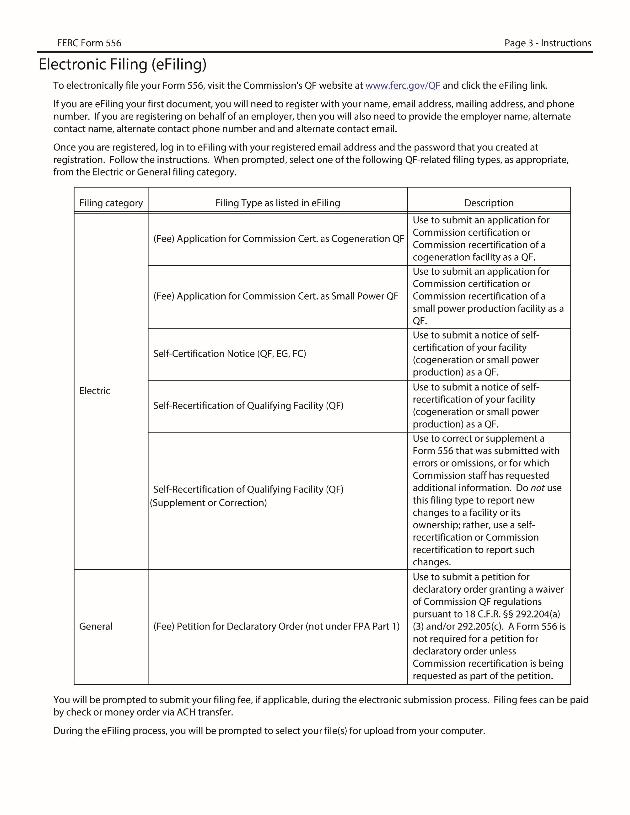 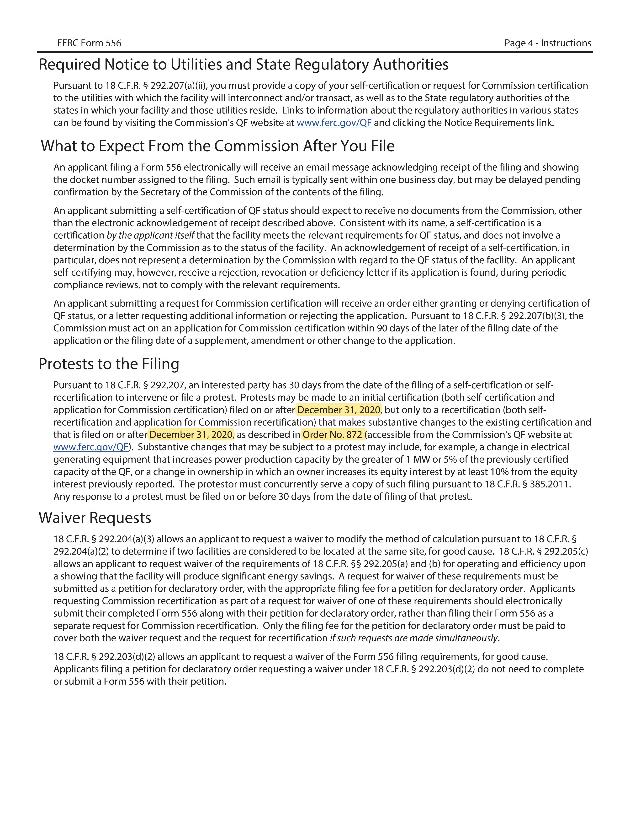 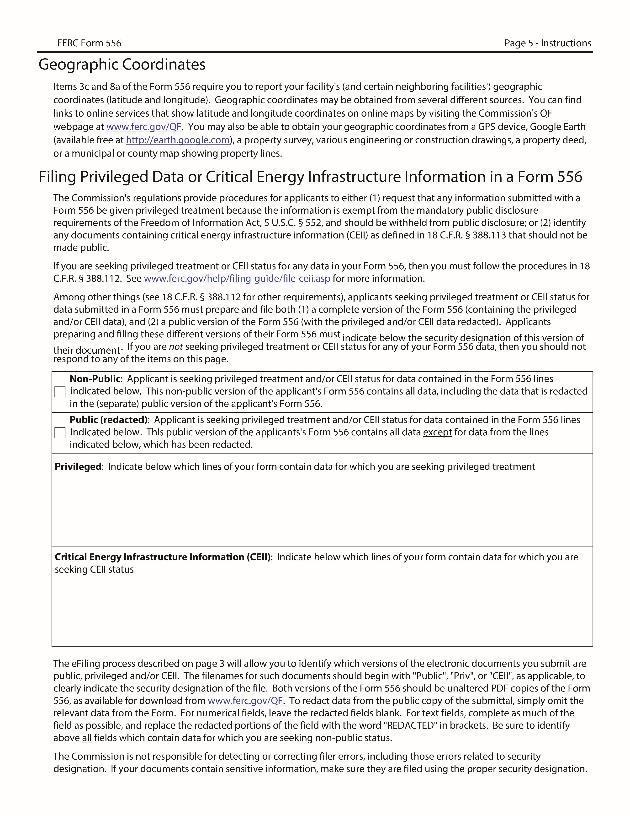 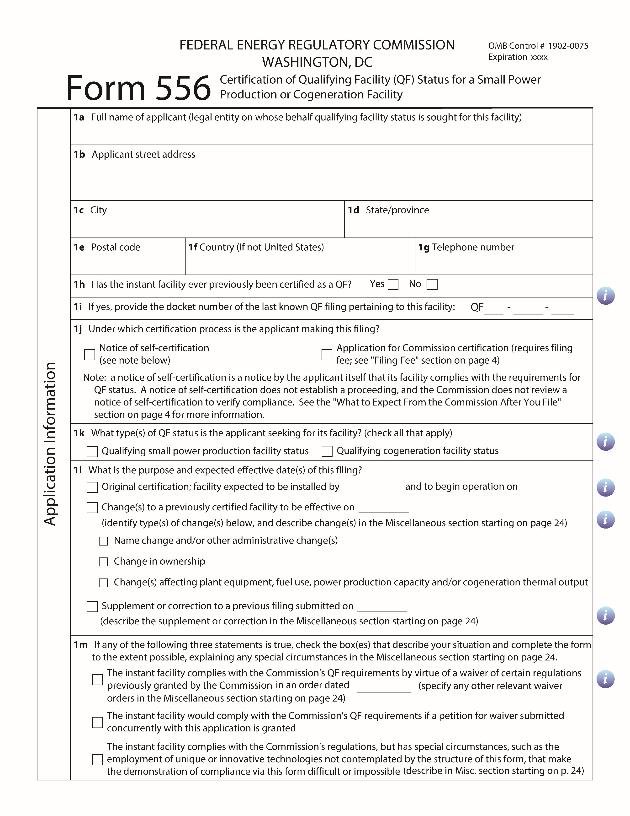 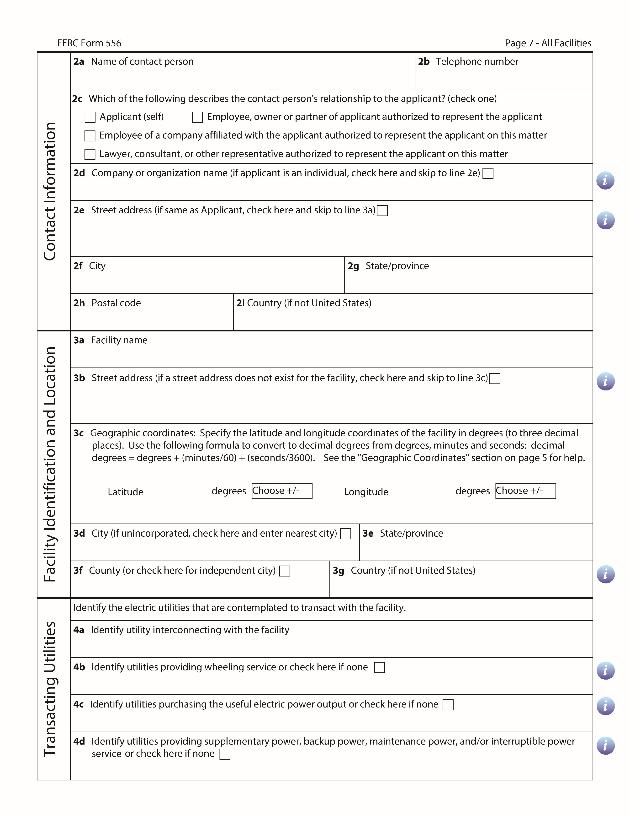 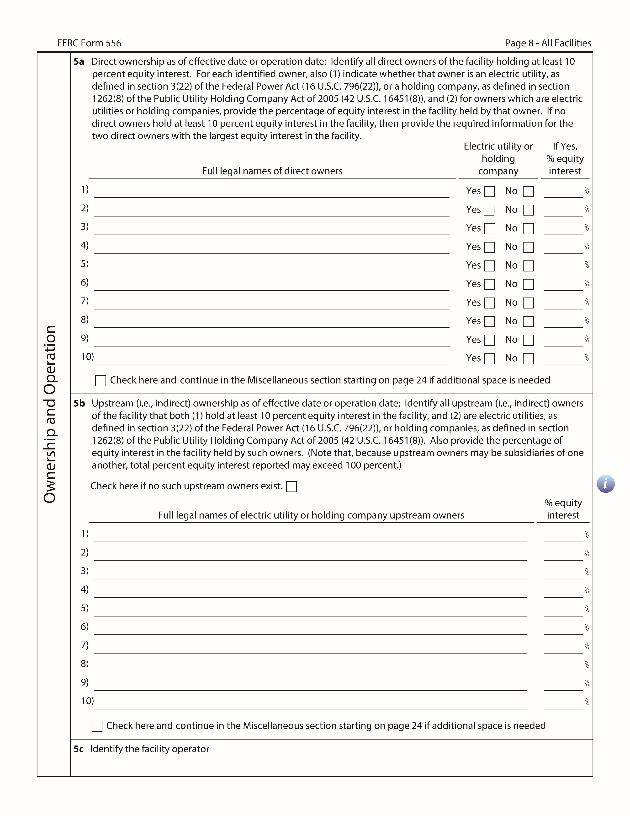 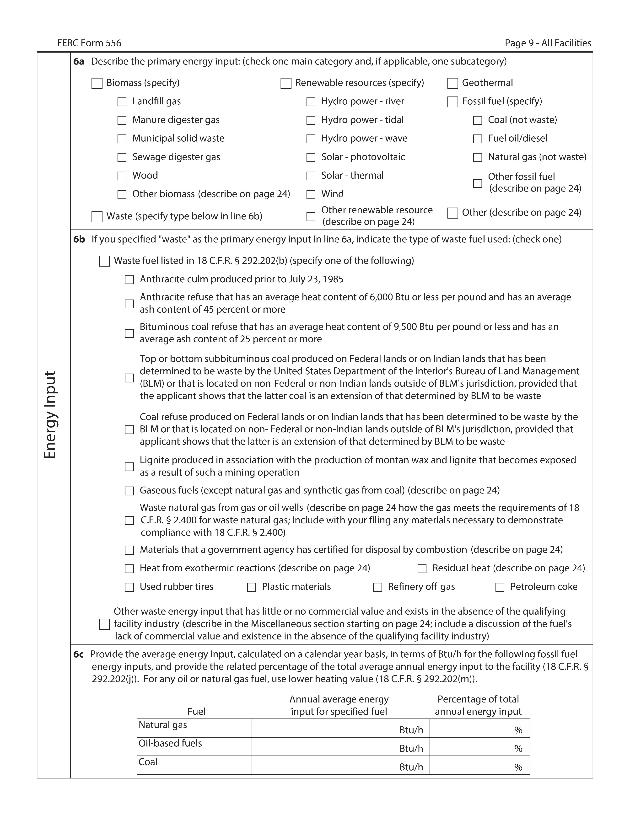 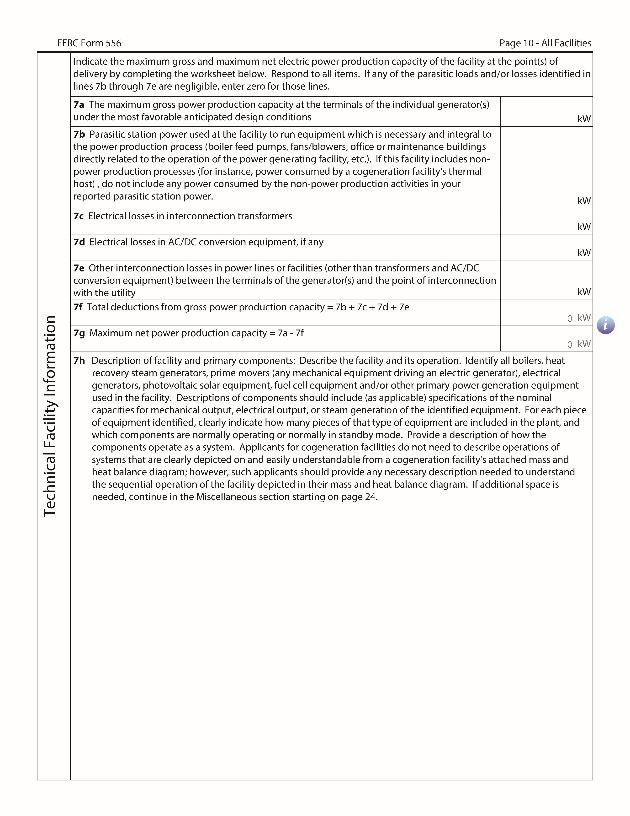 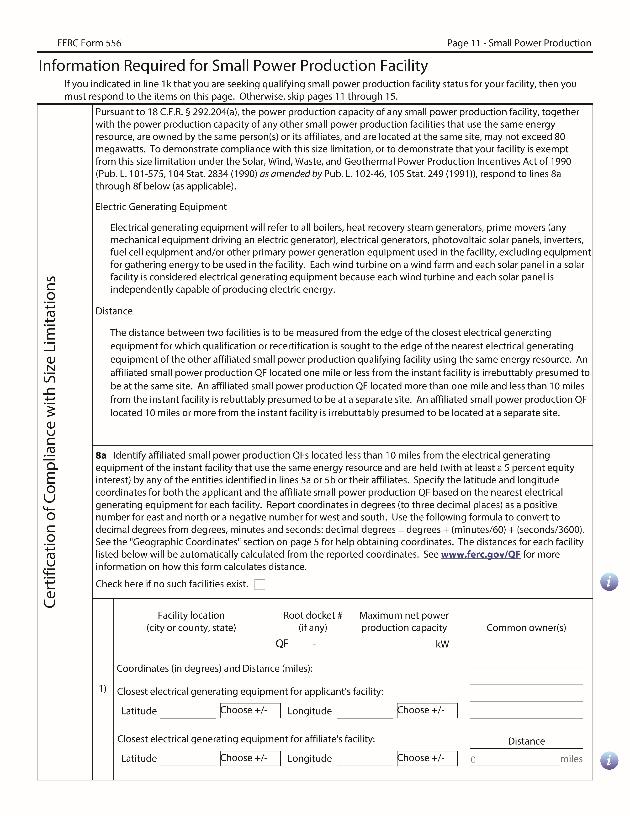 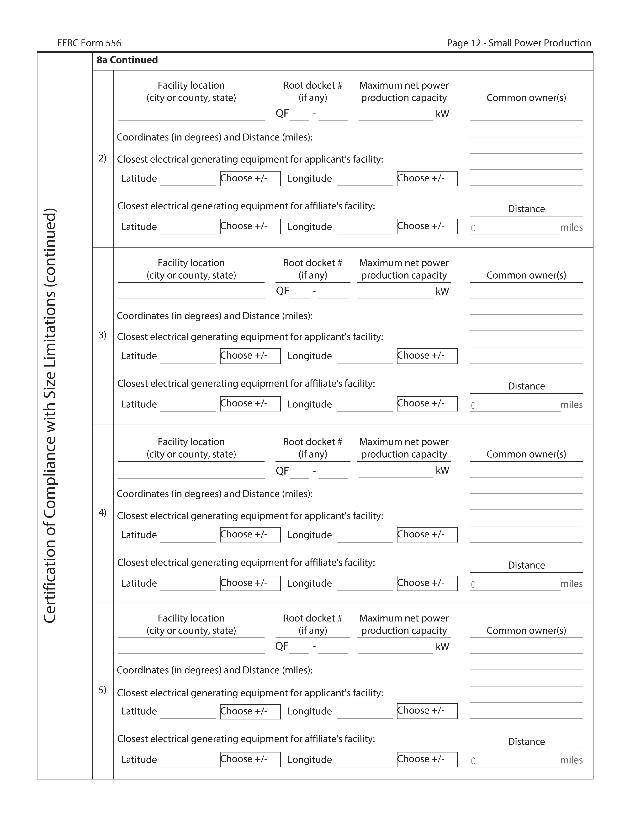 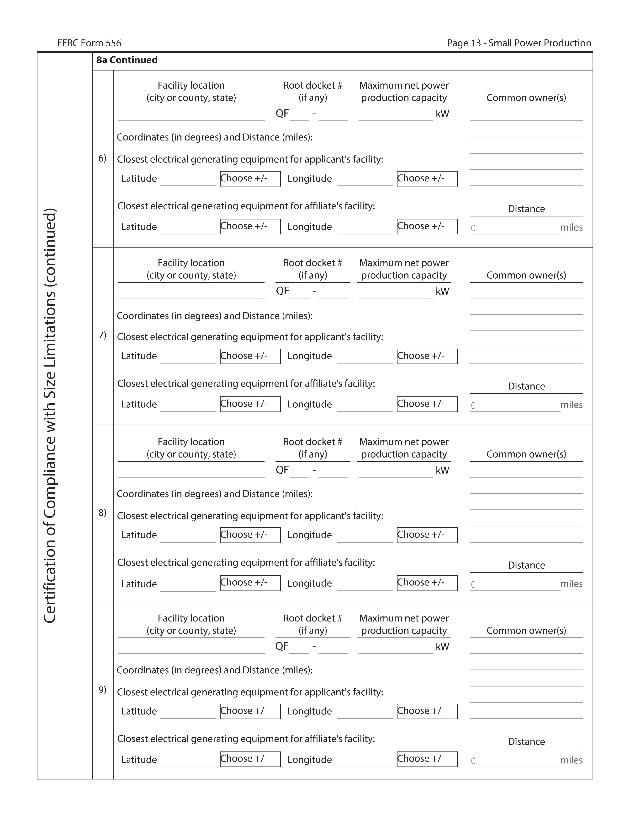 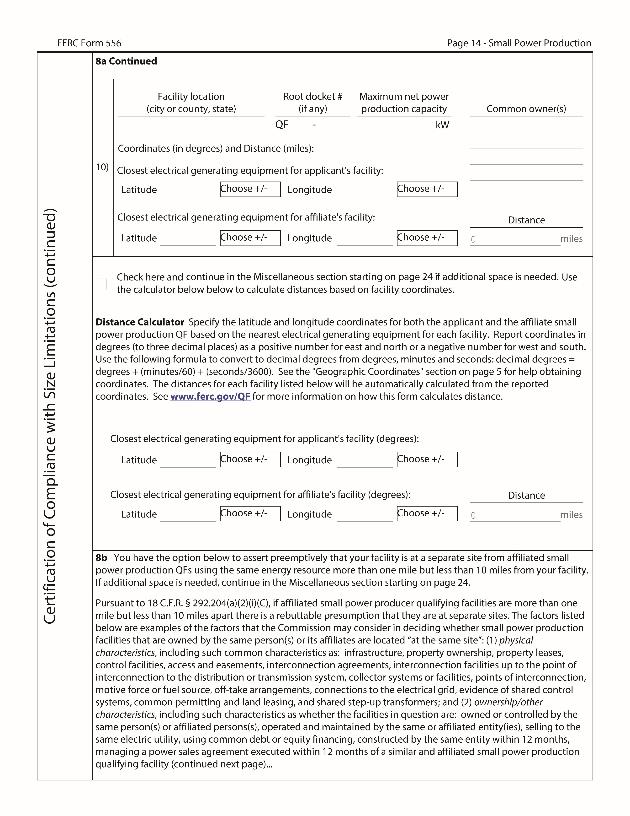 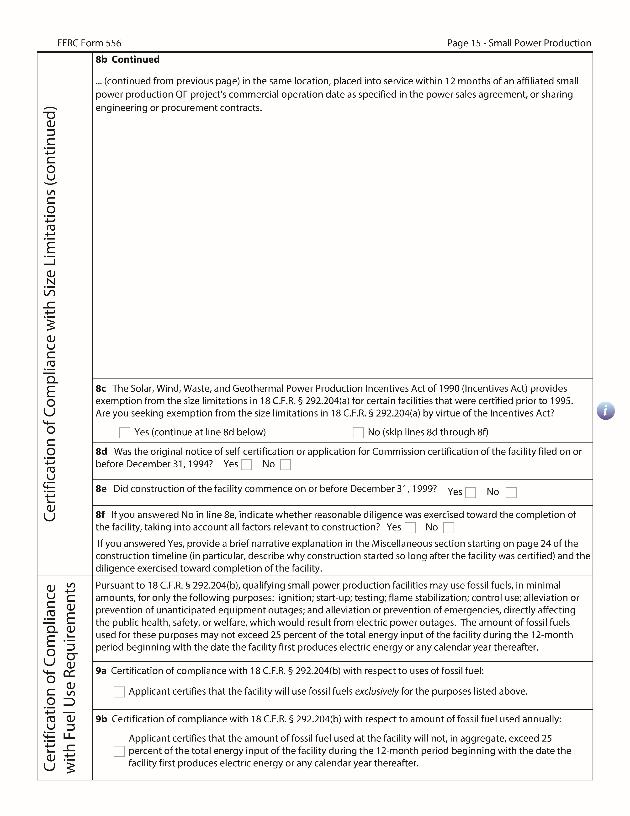 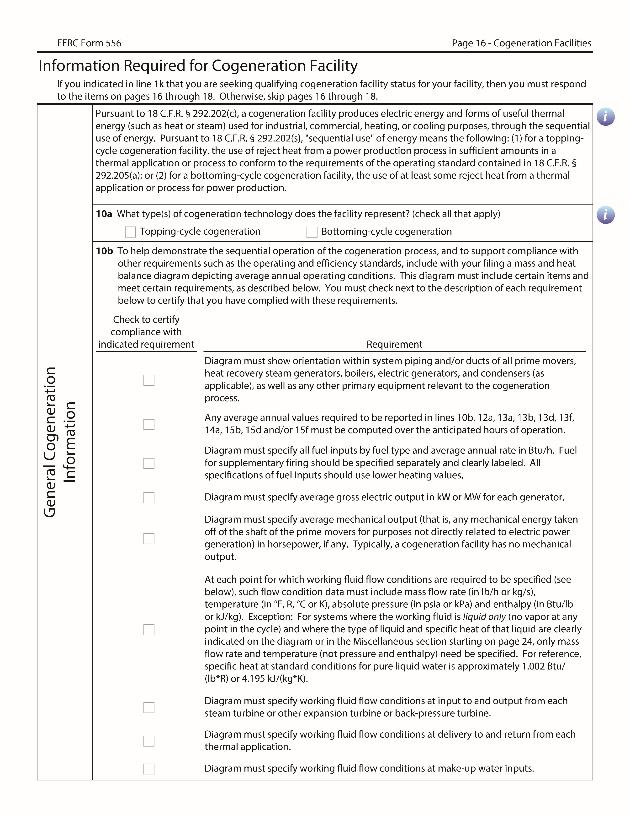 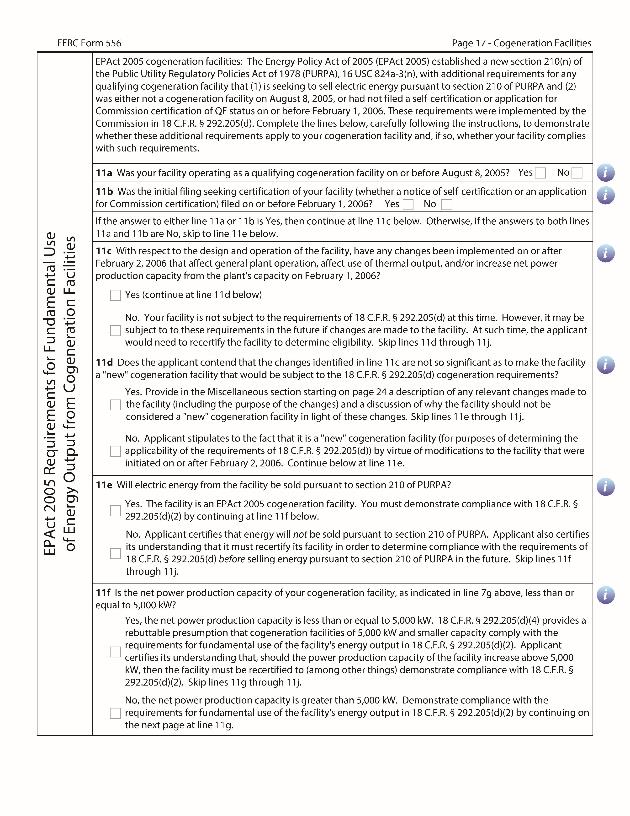 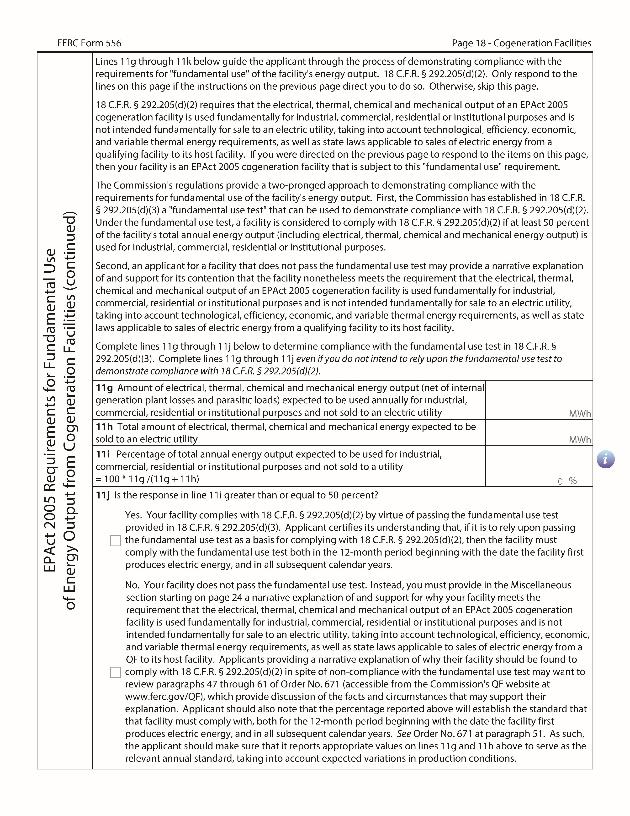 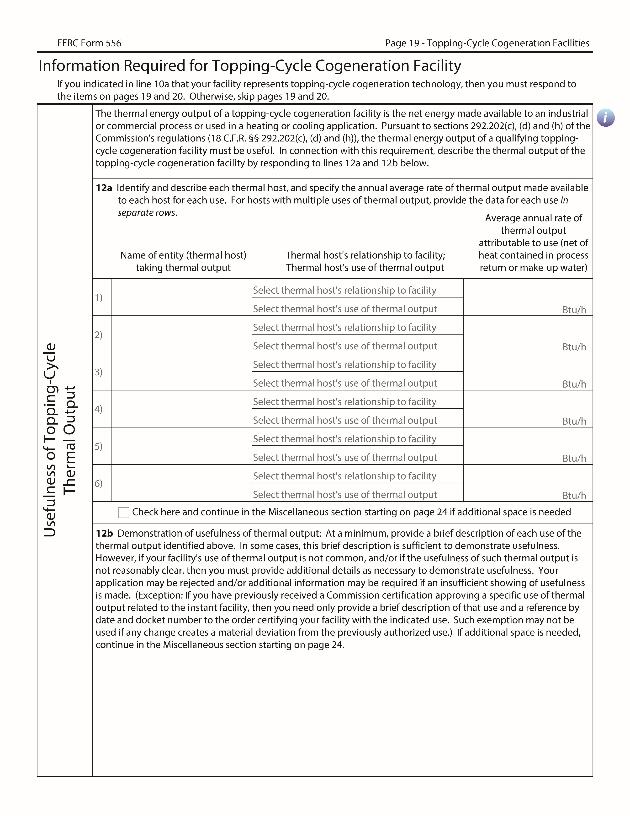 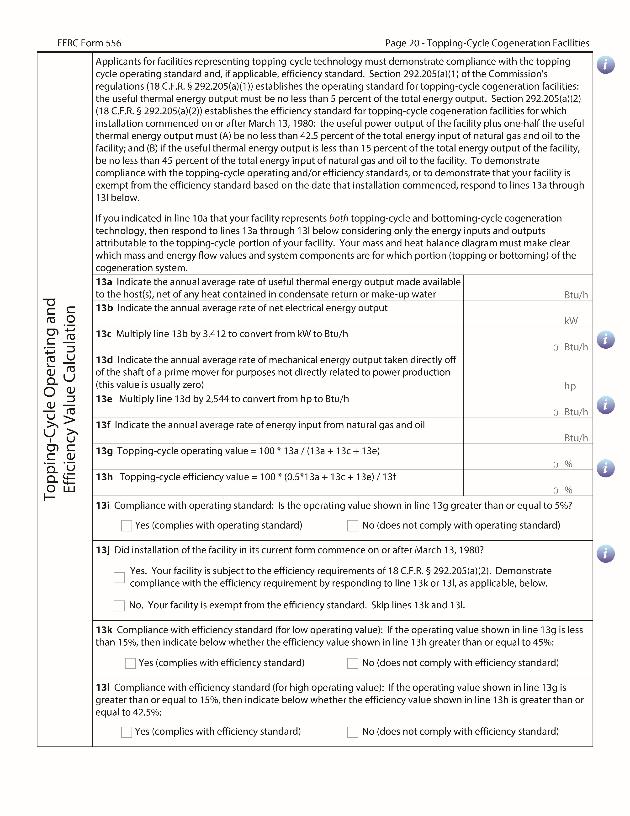 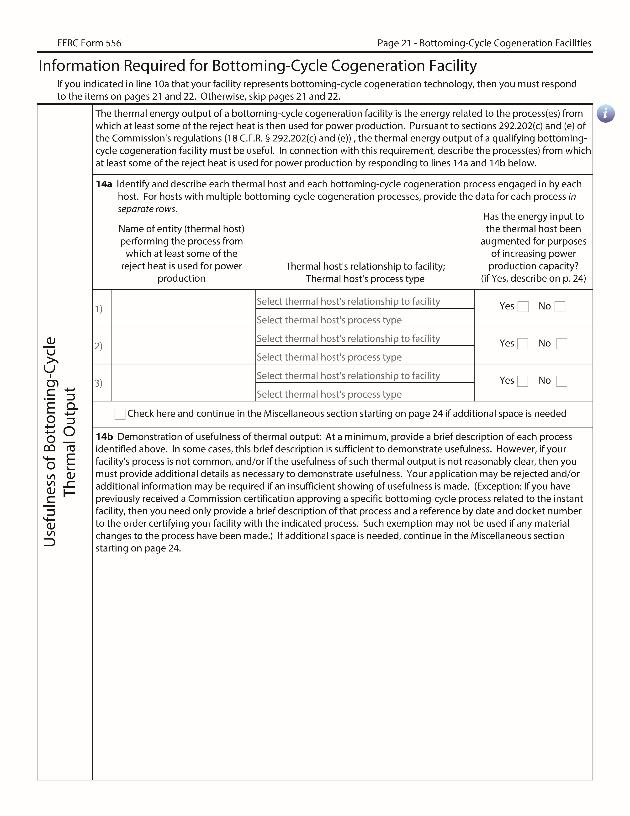 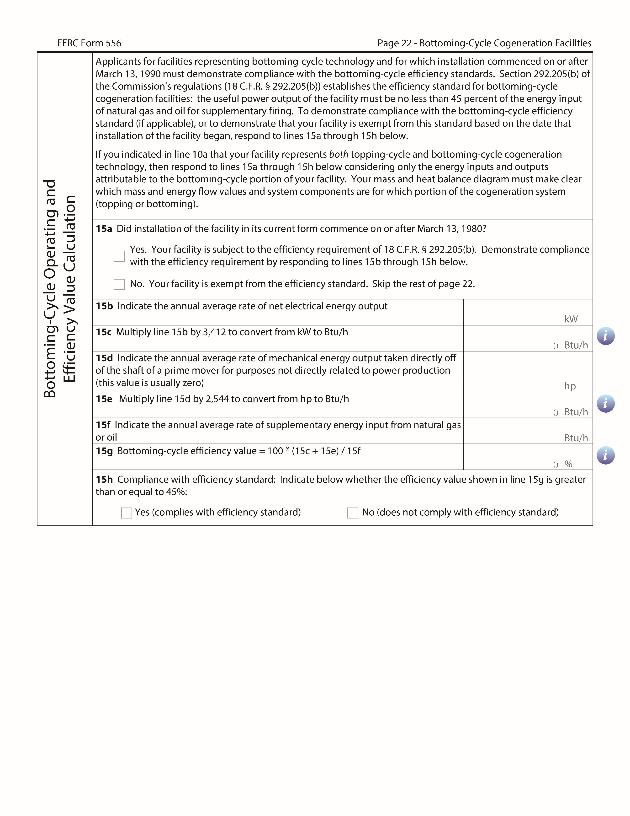 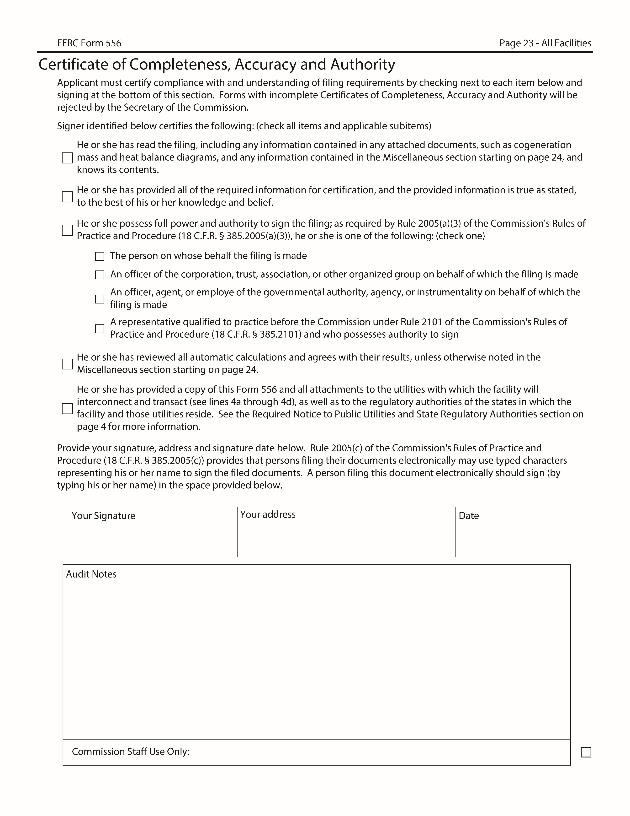 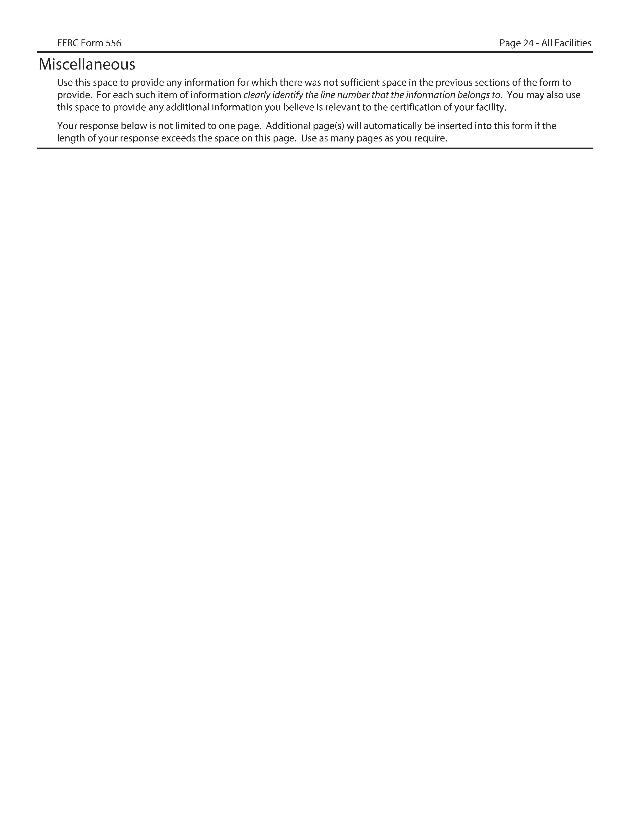 